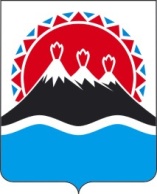 РЕГИОНАЛЬНАЯ СЛУЖБАПО ТАРИФАМ И ЦЕНАМ КАМЧАТСКОГО КРАЯПРОЕКТ ПОСТАНОВЛЕНИЯ             г. Петропавловск-КамчатскийВ соответствии с Федеральным законом от 07.12.2011 № 416-ФЗ «О водоснабжении и водоотведении», постановлением Правительства Российской Федерации от 13.05.2013  № 406 «О государственном регулировании тарифов в сфере водоснабжения и водоотведения», приказом ФСТ России от 27.12.2013 
№ 1746-э «Об утверждении Методических указаний по расчету регулируемых тарифов в сфере водоснабжения и водоотведения», постановлением Правительства Камчатского края от 19.12.2008 № 424-П «Об утверждении Положения о Региональной службе по тарифам и ценам Камчатского края», протоколом Правления Региональной службы по тарифам и ценам Камчатского края от 13.11.2018 № ххПОСТАНОВЛЯЮ:1. Внести в постановление Региональной службы по тарифам и ценам Камчатского края от 19.12.2017 № 800 «Об утверждении тарифов на питьевую воду (питьевое водоснабжение) и водоотведение ФГБУ «Центральное жилищно-коммунальное управление» Министерства обороны Российской Федерации потребителям Корякского сельского поселения Елизовского муниципального района Камчатского края на 2018-2020 годы» следующие изменения:1) пункты 3, 4, 5, 6 части 5 изложить в следующей редакции: «3) с 01 января 2019 года по 30 июня 2019 года – 37,47 руб. за 1 куб. метр;4) с 01 июля 2019 года по 31 декабря 2019 года – 39,27 руб. за 1 куб. метр;5) с 01 января 2020 года по 30 июня 2020 года – 39,27 руб. за 1 куб. метр;6) с 01 июля 2020 года по 31 декабря 2020 года – 40,95 руб. за 1 куб. метр.»;2) пункты 3, 4, 5, 6 части 6 изложить в следующей редакции: «3) с 01 января 2019 года по 30 июня 2019 года – 44,21 руб. за 1 куб. метр;4) с 01 июля 2019 года по 31 декабря 2019 года – 46,34 руб. за 1 куб. метр;5) с 01 января 2020 года по 30 июня 2020 года – 46,34 руб. за 1 куб. метр;6) с 01 июля 2020 года по 31 декабря 2020 года – 48,32 руб. за 1 куб. метр.»;3) пункты 3, 4, 5, 6 части 7 изложить в следующей редакции: «3) с 01 января 2019 года по 30 июня 2019 года – 38,79 руб. за 1 куб. метр;4) с 01 июля 2019 года по 31 декабря 2019 года – 39,45 руб. за 1 куб. метр;5) с 01 января 2020 года по 30 июня 2020 года – 39,45 руб. за 1 куб. метр;6) с 01 июля 2020 года по 31 декабря 2020 года – 39,98 руб. за 1 куб. метр.»;4) пункты 3, 4, 5, 6 части 8 изложить в следующей редакции: «3) с 01 января 2019 года по 30 июня 2019 года – 45,77 руб. за 1 куб. метр;4) с 01 июля 2019 года по 31 декабря 2019 года – 46,55 руб. за 1 куб. метр;5) с 01 января 2020 года по 30 июня 2020 года – 46,55 руб. за 1 куб. метр;6) с 01 июля 2020 года по 31 декабря 2020 года – 47,18 руб. за 1 куб. метр.»;5) раздел 4 приложения 1 к постановлению изложить в следующей редакции: «»;6) раздел 2 приложения 3 к постановлению изложить в следующей редакции:«»;7) раздел 4 приложения 3 к постановлению изложить в следующей редакции: «».2. Настоящее постановление вступает в силу через десять дней после его официального опубликования.Руководитель Региональной службыпо тарифам и ценам Камчатского края 				               О.Н. Кукиль13.11.2018№ххО внесении изменений в постановление Региональной службы по тарифам и ценам Камчатского края от 19.12.2017 № 800 «Об утверждении тарифов на питьевую воду (питьевое водоснабжение) и водоотведение ФГБУ «Центральное жилищно-коммунальное управление» Министерства обороны Российской Федерации потребителям Корякского сельского поселения Елизовского муниципального района Камчатского края на 2018-2020 годы»N  
п/пПоказателиГодтыс. руб.12341.Необходимая валовая выручка2018225,5632.Необходимая валовая выручка2019236,3603.Необходимая валовая выручка2020247,108N
п/пПоказатели           
производственной программыЕдиницы
измерения2018201920201234561. Объем реализации услуг, в том числе по потребителям:  тыс. м30,6170,6170,6171.1- населению                  тыс. м30,0000,0000,0001.2- бюджетным потребителям     тыс. м30,0000,0000,0001.3- прочим потребителям        тыс. м30,6170,6170,6171.4- производственные нуждытыс. м30,0000,0000,000N  
п/пПоказателиГодтыс. руб.12341.Необходимая валовая выручка2018170,4122.Необходимая валовая выручка2019174,8313.Необходимая валовая выручка2020177,472